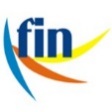 Montevideo, .... de ...................... de 20...EMPRESA: ________________________________________________RUT: _____________________________________________________LICITACIÓN: _______________________________________________TIPO DE GARANTÍA: _________________________________________MONTO: 	U$S _________________________________________		$ ___________________________________________				FIRMA: _________________________				ACLARACIÓN: ____________________				C.I.: ____________________________